AJ – 6. AB, skupina p.uč. Cenkové  20.4. – 24.4. 2020  Hello everybody! Všechny zdravím a děkuji za spolupráci! Znovu vkládám odkaz na poslechová cvičení celé 5. lekce z učebnice:                 https://elt.oup.com/student/project/level2/unit5/audio?cc=cz&selLanguage=csZde odkaz na dubnové číslo časopisu R&R:                 http://www.bridge-online.cz/wp-content/uploads/R-CZ-MAG-2020-04.pdfNově máme možnost procvičování online, ale docela mi trvalo, než jsem to zprovoznila, protože jsem měla zablokovaný Flash Player! Sama se v tom moc nevyznám, ale dokázala jsem to a zde přikládám návod, jak na to. Nejspíš budete muset poprosit o pomoc rodiče nebo starší sourozence, pokud by to ani tak nešlo, netrapte se, nechci, abyste strávili celý den nějakým nastavováním počítače, to si raději opakujte slovíčka sami.    zde odkaz: https://elt.oup.com/student/project/level2/unit5/vocabulary/?cc=cz&selLanguage=cs            zde návod:                POVOLIT SPOUŠTĚNÍ OBSAHU Flash na webech
                         1) Na počítači spusťte Chrome.                         2) Vpravo nahoře klikněte na ikonu možností   Nastavení.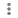 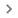  3) Dole klikněte na Rozšířená nastavení. 4) V sekci Ochrana soukromí a zabezpečení klikněte na Nastavení webu. 5) Klikněte na Flash.  6) V horní části vypněte možnost Blokovat webům spouštění obsahu Flash (doporučeno)._____________________________________________________________________________________________pondělí 20.4.1) čtení v časopise – str. 18 + 19 – EASTER AROUND THE WORLD – přečti si text o Velikonocích, nemusíš rozumět úplně všemu, ale pár slovíček si budeš muset ve slovníku (https://slovniky.lingea.cz/) nejspíš vyhledat + použij slovníček přímo v textu, pracuj do sešitu English: datum + nadpis: EASTERTASK 1: spoj obrázky 1 – 6 se správnými texty – předpokládejme, že texty mají čísla 1 – 6 tak, jak jdou za sebou a ke každému textu tedy přiřaď obrázek 1 – 6, tzn. např. 1 – 8                                                 2 – 6                                                  atd.TASK 2: opiš celé věty a doplň do nich názvy zemípřelož 5. text: On Easter Sunday in the US………….2) celou dnešní práci v sešitě English vyfoť a pošli mi SOUKROMĚ na Messenger středa 22.4.             22nd April = Earth Day  1) čtení v časopise -  str. 6 + 7  – snaž se textu porozumět, pracuj do sešitu English - datum + nadpis: EARTH DAY a:česky napiš, co ses dočetl(a), max. 10 větpřelož tato slova: rubbish =                            recycle =                            greenhouse = vypiš 3 zásady ekologicky příznivé módy2) dnešní práce v sešitě vyfoť a pošli mi SOUKROMĚ na Messenger __________________________________________________________________________čtvrtek 23.4.1) opakování přídavných jmen:    https://www.umimeanglicky.cz/poslech-slovicek-adjectives-1-uroven?source=explicitExercise  - klikneš si na mikrofon a podle poslechu hledej správné slovíčko, na to klikni2) uč. str. 56 cv. 4 – přečti si tabulku, ústně si otázky a odpovědi přelož3) do sešitu Grammar napiš / vytiskni zápis:      HOW QUESTIONS =  otázky s how= otázky na rozměr, velikost, délku, …- v otázce stojí How a přídavné jméno- stejné přídavné jméno stojí i v odpovědi na konci věty    např. How long is this river?  It´s 500 km long.              How deep is the lake?  It´s 2 kilometres deep.              How high is Mount Everest? It´s 8, 848 m high.4) PS str. 44 cv. 2 – připoj slova ze cv. 1 ke správným místům na mapě (piš čísla)5) PS str. 44 cv. 3 – podívej se na mapu ve cv. 2, vytvoř otázky a odpovědi________________________________________________________________________pátek 24.4.1) online procvičování:https://elt.oup.com/student/project/level2/unit5/grammar/exercise1?cc=cz&selLanguage=cs2) PS str. 45 cv. 5  - vytvoř otázky, ne všechna slova jsou v nápovědě, musíš něco přidat 3) PS str. 45 cv. 6 a – podívej se na informace o London Eye, do textu doplň                                    chybějící slova (do každé mezery pouze 1 slovo)                        6 b – podobně napiš o Eiffel Tower4) do sešitu English přelož tyto věty (nemusíš je opisovat):Jak stará je tvoje babička? Moje babička je hodně stará.Jak často pomáháš své mamince? Nepomáhám jí často.Jak dlouhý je ten vlak? Je dlouhý 50 m.Jak vysoký je ten mrakodrap? Je 900 m vysoký.Jak hluboké je to údolí? Je 1 km hluboké.__________________________________________________________________________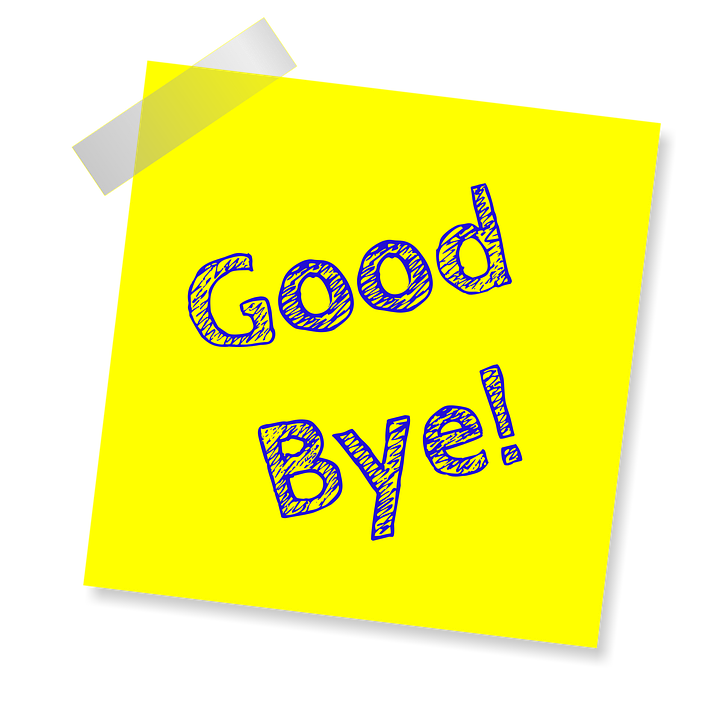 